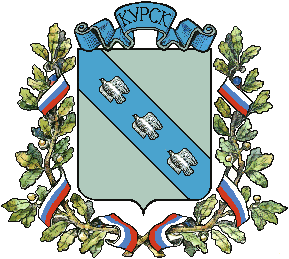 АДМИНИСТРАЦИЯ города курскаКурской областиП О С Т А Н О В Л Е Н И Е«31» декабря  2019г.                               г. Курск                                № 2764Об утверждении Положения об оплате труда работников муниципального бюджетногоучреждения «Специализированное монтажно-эксплуатационное предприятие города Курска»	В соответствии с Бюджетным кодексом Российской Федерации, Трудовым кодексом Российской Федерации, Федеральным законом                       от 06.10.2003 № 131-ФЗ «Об общих принципах организации местного самоуправления в Российской Федерации» в целях повышения уровня заработной платы, социальной поддержки работников муниципального бюджетного учреждения «Специализированное монтажно-эксплуатационное предприятие города Курска» ПОСТАНОВЛЯЮ:	1. Утвердить прилагаемое Положение об оплате труда работников муниципального бюджетного учреждения «Специализированное монтажно-эксплуатационное предприятие города Курска» согласно приложению                     1 к настоящему постановлению.	2. Утвердить прилагаемые структуру и штатную численность муниципального бюджетного учреждения «Специализированное монтажно-эксплуатационное предприятие города Курска» согласно приложению                      2 к настоящему постановлению.	3. Признать утратившими силу: постановление Администрации                        города Курска от 18.04.2014 № 1424 «О введении новой системы оплаты труда работников муниципального бюджетного учреждения «Специализированное монтажно-эксплуатационное предприятие города Курска», постановление Администрации города Курска от 25.01.2016 № 167 «О внесении изменений в постановление Администрации города Курска              от 18.04.2014 № 1424», постановление Администрации города Курска                   от 18.03.2016 № 867 «О внесении изменений и дополнений в постановление Администрации города Курска от 18.04.2014 № 1424 (в ред. от 25.01.2016              № 167)», постановление Администрации города Курска от 12.01.2017                       № 48 «О внесении изменений и дополнений в постановление Администрации города Курска от 18.04.2014 № 1424 (в ред. от 18.03.2016 № 867)», постановление Администрации города Курска от 29.12.2017 № 3430                   «О внесении изменений в постановление Администрации города Курска                 от 18.04.2014 № 1424 (в ред. от 12.01.2017 № 48)», постановление Администрации города Курска от 11.05. 2018 № 999 «О внесении изменений в постановление Администрации города Курска от 18.04.2014 № 1424 (в ред. от 29.12.2017 № 3430)», постановление Администрации города Курска                от 29.10.2019 № 2151 «О внесении изменений в постановление Администрации города Курска от 18.04.2014 № 1424».	4. Муниципальному бюджетному учреждению «Специализированное монтажно-эксплуатационное предприятие города Курска» (Аверьков О.Г.) провести организационно-правовые мероприятия в соответствии                               с действующим трудовым законодательством. 	5. Управлению информации и печати Администрации города Курска (Комкова Т.В.) обеспечить опубликование настоящего постановления                      в газете «Городские известия».	6. Управлению делами Администрации города Курска (Рукин А.Н.) обеспечить размещение настоящего постановления на официальном сайте Администрации города Курска в информационно-телекоммуникационной сети «Интернет».7. Контроль за исполнением настоящего постановления возложить                 на заместителя главы Администрации города Курска Волобуева В.Г.  	8. Постановление вступает в силу со дня его подписания                               и распространяется на правоотношения, возникшие с 01.01.2020.Глава города Курска						            В.Н. КарамышевПОЛОЖЕНИЕоб оплате труда работников муниципального бюджетного учреждения«Специализированное монтажно-эксплуатационноепредприятие города Курска»1. Общие положения1.1. Настоящее положение об оплате труда работников муниципального бюджетного Учреждения «Специализированное монтажно-эксплуатационное предприятие города Курска» (далее по тексту - Положение) разработано в соответствии с Трудовым кодексом Российской Федерации, постановлением Губернатора Курской области от 29 декабря 2007 года № 596 «О введении новых систем оплаты труда работников областных бюджетных, автономных и казенных учреждений, органов исполнительной власти области и иных государственных органов, созданных в соответствии  с Уставом Курской области, оплата труда которых в настоящее время осуществляется на основе Единой тарифной сетки по оплате труда работников областных государственных учреждений», в соответствии приказами Министерства здравоохранения и социального развития Российской Федерации  от 29.05.2008 № 247н «Об утверждении профессиональных квалификационных групп общеотраслевых должностей руководителей, специалистов и служащих», от 29.05.2008 N 248н «Об утверждении профессиональных квалификационных групп общеотраслевых профессий рабочих», с Уставом Курской области, оплата труда которых в настоящее время осуществляется  на основе Единой тарифной сетки по оплате труда работников областных государственных учреждений, нормативными правовыми актами Российской Федерации и Курской области, принятыми в связи с введением, новых систем оплаты труда, и регулирует порядок оплаты труда работников муниципального бюджетного Учреждения «Специализированное монтажно-эксплуатационное предприятие города Курска» (далее по тексту – Учреждение). 1.2. Месячная заработная плата работника, полностью отработавшего                  за этот период норму рабочего времени и выполнившего норму труда (трудовые обязанности), не может быть ниже минимального размера оплаты труда.	1.3. Выплата заработной платы производится в денежной форме путем перечисления денежных средств на счета работников, открытые в кредитно-финансовых Учреждениях.1.4. Фонд оплаты труда работников Учреждения формируется на календарный  год, исходя из объема лимитов бюджетных обязательств бюджета города Курска и средств, поступающих от приносящей доход деятельности.2. Порядок и условия оплаты труда	2.1. Оплата труда работников Учреждения осуществляется за фактически отработанное время исходя из установленного должностного оклада, повышающего коэффициента к должностному окладу, компенсационных  и стимулирующих выплат, порядок и условия установления которых предусмотрены настоящим Положением.	Заработная плата каждого работника Учреждения зависит от его квалификации, сложности выполняемой работы, количества и качества затраченного труда.	2.2. Оплата труда работников Учреждения, работающих по совместительству, а также работающих на условиях неполного рабочего времени, производится пропорционально отработанному времени.	Определение размеров заработной платы по основной должности,                   а также по должности, занимаемой по совместительству, производится раздельно по каждой из должностей.	2.3. Размеры должностных окладов устанавливаются на основе профессиональных квалификационных групп (квалификационных уровней профессиональных квалификационных групп), утверждаемых федеральным органом исполнительной власти, осуществляющим функции по выработке государственной политики и нормативно-правовому регулированию в сфере труда (приложения 1 и 2 к настоящему Положению), а по должностям служащих, не включенным в профессиональные квалификационные группы, - в зависимости от сложности труда.2.4. Заработная плата, включая выплаты компенсационного характера                  и стимулирующие выплаты, согласно Правилам внутреннего трудового распорядка для работников, выплачивается в следующем порядке: за первую половину месяца – 20-го числа каждого месяца; за вторую половину месяца - 5-го числа месяца, следующего за тем,                   в котором она была начислена.3. Условия оплаты труда руководителя Учреждения, его заместителейи главного бухгалтера	3.1. Заработная плата руководителя Учреждения состоит из должностного оклада, компенсационных и стимулирующих выплат.	Заработная плата заместителей руководителя Учреждения и главного бухгалтера состоит из должностного оклада, компенсационных и стимулирующих выплат.	3.2. Компенсационные выплаты руководителю, заместителям руководителя Учреждения и главному бухгалтеру устанавливаются в процентах к должностным окладам без учета других выплат или в абсолютном размере, если иное не установлено трудовым законодательством и иными нормативными правовыми актами, содержащими нормы трудового права.	3.3. Размеры компенсационных и стимулирующих выплат руководителю Учреждения, его заместителям и главному бухгалтеру устанавливаются  в пределах фонда оплаты труда Учреждения.	3.4. Должностной оклад руководителя Учреждения устанавливается    в кратном отношении к средней заработной плате работников, которые относятся к основному персоналу Учреждения, и составляет до трех размеров указанной средней заработной платы.	Должностные оклады заместителей руководителя Учреждения и главного бухгалтера устанавливаются на 10 - 30 процентов ниже должностного оклада руководителя Учреждения.	3.5. К основному персоналу Учреждения относятся работники, непосредственно обеспечивающие выполнение основных функций, для реализации которых создано Учреждение.	Перечень должностей работников, которые относятся к основному персоналу Учреждения, приведен в приложении 6 к настоящему Положению.	Правила исчисления средней заработной платы работников, которые относятся к основному персоналу Учреждения, для определения размера должностного оклада руководителя Учреждения определены Порядком исчисления размера средней заработной платы для определения размера должностного оклада руководителя Учреждения (приложение 5 к настоящему Положению).	3.6. Руководителю Учреждения, его заместителям и главному бухгалтеру устанавливается стимулирующая выплата - надбавка за сложность и напряженность в размере 65 процентов от должностного оклада.	3.7. Заместителям руководителя Учреждения и главному бухгалтеру устанавливаются следующие виды компенсационных выплат:	1) выплаты за работу в условиях, отклоняющихся от нормальных:доплата за совмещение должностей, исполнение обязанностей временно отсутствующего работника без освобождения от работы, определенной трудовым договором;доплата за работу в выходные и нерабочие праздничные дни;	2) иные выплаты компенсационного характера, предусмотренные законодательством (в том числе компенсации работникам, привлекаемым к исполнению государственных или общественных обязанностей; компенсации работникам, совмещающим работу с получением образования; компенсации, связанные с расторжением трудового договора; компенсации работникам                 в случае сдачи ими крови и ее компонентов).	Размеры компенсационных и стимулирующих выплат заместителям руководителя Учреждения и главному бухгалтеру устанавливаются в соответствии с положениями разделов 6 и 7 настоящего Положения.	3.8. Предельный уровень соотношения среднемесячной заработной платы руководителя, заместителей руководителя и главного бухгалтера Учреждения и среднемесячной заработной платы работников Учреждения (без учета заработной платы руководителя Учреждения, его заместителей   и главного бухгалтера) устанавливается в кратности:	до 4 - для руководителя;	до 3 - для заместителей руководителя;	до 2,8 - для главного бухгалтера.	Соотношение среднемесячной заработной платы руководителя, заместителей руководителя и главного бухгалтера Учреждения и среднемесячной заработной платы работников Учреждения, формируемой за счет всех источников финансового обеспечения, рассчитывается за календарный год. Соотношение среднемесячной заработной платы руководителя, заместителей руководителя и главного бухгалтера Учреждения и среднемесячной заработной платы работников Учреждения определяется путем деления среднемесячной заработной платы руководителя, заместителя руководителя, главного бухгалтера на среднемесячную заработную плату работников Учреждения. Определение среднемесячной заработной платы в указанных целях осуществляется в соответствии с Положением об особенностях порядка исчисления средней заработной платы, утвержденным постановлением Правительства Российской Федерации от 24 декабря 2007 года № 922 «Об особенностях порядка исчисления средней заработной платы».4. Порядок и условия оплаты труда работников, занимающих должности специалистов и служащих и должности по профессиям рабочих.4.1. Размеры окладов (должностных окладов), работников Учреждения устанавливаются настоящим Положением по соответствующим ПКГ с учетом требований к профессиональной подготовке и уровню квалификации                на основе отнесения занимаемых ими должностей специалистов и служащих     к профессиональной квалификационной группе, утвержденных приказом Министерства здравоохранения и социального развития Российской Федерации от 29 мая 2008 года № 247н «Об утверждении профессиональных квалификационных групп общеотраслевых должностей руководителей, специалистов и служащих» и № 248н «Об утверждении профессиональных квалификационных групп общеотраслевых профессий рабочих» (Приложение 1, 2).4.2. Выплата должностного оклада работнику Учреждения производится со дня назначения его на соответствующую должность на основании приказа руководителя.4.3. Условия оплаты труда, включая размер оклада (должностного оклада), повышающие коэффициенты к окладам и иные выплаты стимулирующего и компенсационного характера, являются обязательными для включения в трудовой договор.5. Повышающие коэффициенты к окладам.5.1. Руководитель Учреждения на основе расчетов и в пределах средств, предусмотренных на оплату труда работников, самостоятельно устанавливает размеры повышающих коэффициентов к минимальным окладам (ставкам) по ПКГ для соответствующих квалификационных уровней.5.2. Размеры повышающих коэффициентов к минимальным окладам (ставкам) по соответствующим ПКГ рассчитываются на основе проведения дифференциации типовых должностей, включаемых в штатное расписание Учреждений по квалификационным уровням ПКГ. Указанные должности должны соответствовать уставным целям и задачам учреждений и содержаться в соответствии с разделами единого тарифно-квалификационного справочника работ и профессий рабочих и единого квалификационного справочника должностей руководителей, специалистов и служащих.5.3. Дифференциация типовых должностей осуществляется на основе оценки сложности трудовых функций, выполнение которых предусмотрено при занятии соответствующей должности, по соответствующей профессии или специальности.5.4. К должностным окладам (ставкам) по соответствующим ПКГ                  на определенный период времени в течение соответствующего календарного года с учетом обеспечения финансовыми средствами могут быть установлены повышающие коэффициенты.5.5.	Размер выплат по повышающему коэффициенту к должностному окладу (ставке) определяется путем умножения размера оклада работника                   на повышающий коэффициент.Применение повышающих коэффициентов к должностному окладу (ставке) образует новый оклад и учитывается при начислении компенсационных и стимулирующих выплат, кроме выплаты за вредность, доплаты   за классность, единовременной выплаты к очередному ежегодному оплачиваемому отпуску и материальной помощи. 5.6. Решение об установлении персонального повышающего коэффициента к должностному окладу и его размерах принимается руководителем Учреждения персонально в отношении конкретного работника. 5.7. Размер повышающего коэффициента к должностному окладу               по профессиональным квалификационным группам работников, занимающих должности руководителя, специалистов и служащих Учреждения устанавливается согласно приложению 3 к настоящему Положению.5.8. Размер 	повышающего коэффициента к должностному окладу                    по профессиональной квалификационной группе «Общеотраслевые профессии рабочих», утверждается согласно приложению 4 к настоящему Положению.6. Выплаты компенсационного характера6.1. Оплата труда работников Учреждения, занятых на тяжелых работах, работах с вредными, опасными и иными особыми условиями труда, производится в повышенном размере. В этих целях в соответствии работникам могут быть осуществлены следующие выплаты компенсационного характера:выплаты работникам, занятым на работах с вредными и/или опасными      и иными особыми условиями труда, в размере не менее 8 % от должностного оклада работника;доплата за совмещение профессий (должностей);	доплата за увеличение объема работы или исполнение обязанностей временно отсутствующего работника без освобождения от работы, определенной трудовым договором;доплата за работу в ночное время;повышенная оплата за работу в выходные и нерабочие праздничные дни;повышенная оплата сверхурочной работы.Размеры и условия осуществления выплат компенсационного характера конкретизируются в трудовых договорах работников. Конкретные размеры выплат компенсационного характера не могут быть ниже предусмотренных трудовым законодательством и иными нормативными актами, содержащими нормы трудового права.6.2. Выплаты компенсационного характера устанавливаются к окладам (должностным окладам), ставкам заработной платы работников по соответствующим квалификационным уровням ПКГ в процентах к окладам (должностным окладам), ставкам или в абсолютных размерах, если иное не установлено федеральными законами, указами Президента Российской Федерации, муниципальными правовыми актами города Курска.6.3. Выплаты компенсационного характера, установленные в процентном отношении, применяются к окладу по соответствующим квалификационным уровням ПКГ.6.4. Выплата работникам, занятым на работах с вредными и/или опасными и иными особыми условиями труда устанавливается в порядке, определенном законодательством Российской Федерации. 6.5. Доплата за совмещение профессий (должностей) устанавливается работнику (в том числе работающему по совместительству) при совмещении               им профессий (должностей). Размер доплаты и срок, на который она устанавливается, определяется по соглашению сторон трудового договора  с учетом содержания и (или) объема дополнительной работы.6.6. Доплата за увеличение объема работы или исполнение обязанностей временно отсутствующего работника без освобождения от работы, определенной трудовым договором, устанавливается работнику (в том числе работающему по совместительству) в случае увеличения установленного ему объема работы или возложения на него обязанностей временно отсутствующего работника без освобождения от работы, определенной трудовым договором. Размер доплаты и срок, на который она устанавливается, определяется по соглашению сторон трудовым договором с учетом содержания и (или) объемом дополнительной работы. 6.7. Доплата за работу в ночное время производится работникам за каждый час работы в ночное время. Ночным считается время с 22 часов                      до 6 часов утра.Размер доплаты составляет не менее 20 процентов части оклада (должностного оклада) за час работы работника в ночное время.Расчет части оклада (должностного оклада) за час работы определяется путем деления оклада (должностного оклада) работника на среднемесячное количество рабочих часов в соответствующем календарном году в зависимости от установленной работнику продолжительности рабочей недели.6.8. Доплата за работу в выходные и (или) нерабочие праздничные дни производится работникам, привлекавшимся к работе в установленные                 им графиком выходные и (или) нерабочие праздничные дни.	Размер доплаты составляет:работникам, получающим оклад (должностной оклад) — не менее одинарной дневной ставки сверх оклада (должностного оклада) при работе полный день, если работа в выходной или нерабочий праздничный день производилась  в пределах месячной нормы рабочего времени, и в размере не менее двойной дневной ставки сверх оклада (должностного оклада), если работа производилась сверх месячной нормы рабочего времени;работникам, получающим оклад (должностной оклад) - не менее одинарной части оклада (должностного оклада) сверх оклада (должностного оклада) за каждый час работы, если работа в выходной или нерабочий праздничный день производилась в пределах месячной нормы рабочего времени,        и в размере не менее двойной части оклада (должностного оклада) сверх оклада (должностного оклада) за каждый час работы, если работа производилась сверх месячной нормы рабочего времени.По желанию работника, работавшего в выходной и (или) нерабочий праздничный день, ему может быть предоставлен другой день отдыха. В этом случае работа в выходной или нерабочий праздничный день оплачивается              в одинарном размере, а день отдыха оплате не подлежит.6.9. Повышенная оплата сверхурочной работы составляет за первые два часа работы не менее полуторного размера должностного оклада, за последующие часы – двойной размера в соответствии со статьей 152 Трудового кодекса Российской Федерации. 7. Стимулирующие выплаты.7.1. В целях стимулирования работников Учреждения за выполненную работу устанавливаются следующие виды выплат стимулирующего характера:ежемесячные выплаты за сложность, напряженность;премиальные выплаты по итогам работы за месяц с учетом интенсивности и качества выполняемых работ;единовременные выплаты при предоставлении ежегодного оплачиваемого отпуска;	доплаты за классность.Выплаты стимулирующего характера, размеры и условия их осуществления устанавливаются коллективным договором, соглашениями, локальными  нормативными актами учреждений в соответствии с настоящим Положением.Выплаты стимулирующего характера устанавливаются работнику Учреждения с учетом критериев, позволяющих оценить результативность и качество работы.Размеры и условия осуществления выплат стимулирующего характера конкретизируются в трудовых договорах работников.7.2. Виды выплат стимулирующего характера должны отвечать уставным задачам Учреждения, планам и заданиям. Также необходимо учитывать следующие показатели оценки эффективности работы Учреждения:обеспечение безаварийной, безотказной и бесперебойной работы технических средств и оборудования, установленных правил техники безопасности и противопожарной профилактики;содержание в надлежащем состоянии зданий и объектов Учреждения; высокая исполнительская дисциплина и компетентность в принятии управленческих решений;выполнение срочных и ответственных работ;целевое и эффективное использование средств бюджета города Курска; представление необходимой учетно-финансовой документации. 7.3. Размеры стимулирующих выплат устанавливаются в процентном отношении к окладам (ставкам) по соответствующим квалификационным уровням ПКГ или в абсолютных размерах.7.4. Выплаты стимулирующего характера производятся по решению руководителя Учреждения, с учетом мнения выборного представительного органа, в пределах бюджетных ассигнований на оплату труда работников Учреждения, а также средств от иной приносящей доход деятельности, направленных учреждением на оплату труда работников: заместителей руководителю, главного бухгалтера, главных специалистов и иных работников, подчиненных директору непосредственно; руководителей структурных подразделений Учреждения, главных специалистов и иных работников, подчиненных заместителям руководителей, по представлению заместителей руководителя; остальных работников, занятых в структурных подразделениях Учреждения, по представлению руководителей структурных подразделений. 7.5. В целях поощрения работников за выполненную работу в Учреждении могут быть установлены премии по итогам работы (за месяц, квартал, полугодие, год с учетом качества выполняемых работ, высоких результатов работы, важности и срочности выполняемых работ и др.),	Премирование осуществляется по решению руководителя Учреждения                в пределах бюджетных ассигнований на оплату труда работников, а также средств от иной приносящей доход деятельности, направленных учреждением на оплату труда работников. заместителя руководителю, главного бухгалтера, главных специалистов    и иных работников, подчиненных директору непосредственно; руководителей структурных подразделений Учреждения, главных специалистов и иных работников, подчиненных заместителям руководителю,              по представлению заместителей руководителю;остальных работников, занятых в структурных подразделениях Учреждения, по представлению руководителей структурных подразделений. 7.6. Премия по итогам работы за период (за месяц, квартал, полугодие, год) выплачивается с целью поощрения работников за общие результаты труда по итогам работы.При премировании учитывается:успешное и добросовестное исполнение работником своих должностных обязанностей в соответствующем периоде;инициатива, творчество и применение в работе современных форм                               и методов организации труда;проведение качественной подготовки и проведения мероприятий, связанных с уставной деятельностью Учреждения;выполнение порученной работы, связанной с обеспечением рабочего процесса или уставной деятельности Учреждения;качественная подготовка и своевременная сдача отчетности;оперативность и качественный результат труда;особый режим работы (связанный с обеспечением безаварийной, безотказной и бесперебойной работы инженерных и хозяйственно-эксплуатационных систем жизнеобеспечения Учреждения); организация и проведение мероприятий, направленных на повышение авторитета и имиджа Учреждения среди населения; непосредственное участие в реализации национальных проектов, федеральных и региональных целевых программ и т.д.участие в течение месяца в выполнении важных работ, мероприятий.7.7. Премия по итогам работы за период (месяц, квартал, полугодие, год) выплачивается в пределах имеющихся средств. Конкретный размер премии может определяться как в процентах к окладу (должностному окладу) работника, так и в абсолютном размере. Максимальный размер ежемесячной премии за счет средств бюджета города (без учета средств от платных услуг) – до 300% включительно.Выплата ежемесячного денежного поощрения (премии) осуществляется в пределах выделенных бюджетных ассигнований.7.8. Ежемесячные выплаты за сложность, напряженность устанавливаются работникам Учреждения в размере от 25% до 65 % должностного оклада (ставки) включительно, директору, заместителю руководителю, главному бухгалтеру - в размере 65% должностного оклада.7.9. Всем работникам Учреждения один раз в календарном году предоставляются единовременные выплаты к очередному ежегодному оплачиваемому отпуску или любой из его частей независимо от его продолжительности в размере двух должностных окладов.7.10. Единовременные выплаты к очередному ежегодному оплачиваемому отпуску производится на основании личного заявления работника, которые оформляются приказом руководителя УчрежденияДополнительно может выплачиваться материальная помощь в связи                  с длительной болезнью или несчастьем, постигшим самого работника или близких родственников (родителей, супругов, детей), в связи с юбилейными датами (50, 55, 60 лет) в размере до 2-х должностных окладов, в иных случаях - по решению руководителя Учреждения.  Выплата материальной помощи в связи со смертью работника оформляется приказом  руководителя Учреждения на основании заявления одного из близких родственников (родителей, супругов, детей) умершего                                   и предоставленной справки о смерти или свидетельства о смерти. Оказание материальной помощи производится при наличии экономии средств по фонду оплаты труда.  Оказание материальной помощи в иных случаях  за счет приносящей доход деятельности производится при наличии таких доходов, в пределах средств, выделяемых на оплату труда работников. 	7.11. Доплата за классность выплачивается ежемесячно и определяется                в процентах к окладу (должностному окладу) в следующих размерах: 	1-й класс – 20%; 	2-й класс – 10 %.8. Заключительные положения	8.1. Штатное расписание Учреждения включает в себя все должности служащих (профессии рабочих) Учреждения и ежегодно утверждается руководителем Учреждения по согласованию с Учредителем.	Численный состав работников Учреждения должен быть достаточным для гарантированного выполнения его функций, задач, объемов работ.	8.2. Предельная доля оплаты труда работников административно-управленческого и вспомогательного персонала в фонде оплаты труда Учреждения и предельная доля работников административно-управленческого  и вспомогательного персонала в общей численности работников Учреждения не может превышать 40 процентов.8.3. Настоящее Положение вступает в силу с 01.01.2020 года.РАЗМЕРЫ ОКЛАДОВпо профессиональным квалификационным группам работников, занимающих должности руководителя, специалистов и служащих в УчрежденииПРИЛОЖЕНИЕ 2к Положению об оплате труда работников Муниципального бюджетного Учреждения «Специализированное монтажно-эксплуатационное предприятие города Курска»РАЗМЕРЫ ОКЛАДОВпо профессиональной квалификационной группе«Общеотраслевые профессий рабочих» в УчрежденииПРИЛОЖЕНИЕ 3к Положению об оплате труда работников Муниципального бюджетного Учреждения «Специализированное монтажно-эксплуатационное предприятие          города Курска»РАЗМЕР ПОВЫШАЮЩЕГО КОЭФФИЦИЕНТАк должностному окладу по профессиональным квалификационным группам работников, занимающих должности руководителя, специалистов и служащих УчрежденияПРИЛОЖЕНИЕ 4к Положению об оплате труда работников Муниципального бюджетного Учреждения «Специализированное монтажно-эксплуатационное предприятие города Курска»РАЗМЕР ПОВЫШАЮЩЕГО КОЭФФИЦИЕНТАк должностному окладу по профессиональной квалификационной группе «Общеотраслевые профессий рабочих» УчрежденияПРИЛОЖЕНИЕ 5к Положению об оплате труда работников Муниципального бюджетного Учреждения «Специализированное монтажно-эксплуатационное предприятие                       города Курска»ПОРЯДОКисчисления размера средней заработной платыдля определения размера должностного окладаруководителя Учреждения1. Должностной оклад руководителя Учреждения определяется трудовым договором с комитетом дорожного хозяйства города Курска по согласованию с главой Администрации города Курска в установленном порядке и составляет до 3 размеров средней заработной платы работников возглавляемого им Учреждения.2. При расчете средней заработной платы учитываются оклады (должностные оклады), ставки заработной платы и выплаты стимулирующего характера работников основного персонала Учреждения, определенных перечнем должностей работников, относимых к основному персоналу, для расчета средней заработной платы и определения размера должностного оклада руководителя согласно приложению 6 к настоящему порядку.При расчете средней заработной платы учитываются выплаты стимулирующего характера работников основного персонала Учреждения независимо от финансовых источников, за счет которых осуществляются данные выплаты.Расчет средней заработной платы работников основного персонала Учреждения осуществляется за календарный год, предшествующий году установления должностного оклада руководителя Учреждения.3. При создании нового МБУ и в других случаях, когда невозможно произвести расчет средней заработной платы работников Учреждения для определения должностного оклада руководителя МБУ за календарный год, предшествующий году установления должностного оклада руководителю, размер должностного оклада руководителя МБУ определяется комитетом, курирующим это учреждение, и согласовывается с главой Администрации города Курска при подписании трудового договора.4. Средняя заработная работников основного персонала Учреждения определяется путем деления суммы окладов (должностных окладов), ставок заработной платы и выплат стимулирующего характера работников основного персонала Учреждения за отработанное время в предшествующем календарном году на сумму среднемесячной численности работников основного персонала Учреждения за все месяцы календарного года, предшествующего году установления должностного оклада руководителя Учреждения.5. При определении среднемесячной численности работников основного персонала Учреждения учитывается среднемесячная численность работников основного персонала Учреждения, работающих на условиях полного рабочего времени, среднемесячная численность работников основного персонала Учреждения, работающих на условиях неполного рабочего времени, и среднемесячная численность работников основного персонала Учреждения, являющихся внешними совместителями.6. Среднемесячная численность работников основного персонала Учреждения, работающих на условиях полного рабочего времени, исчисляется путем суммирования численности работников основного персонала Учреждения, работающих на условиях полного рабочего времени, за каждый календарный день месяца, т.е. с 1-го по 30-е или 31-е число (для февраля - по 28-е или 29-е число), включая выходные и нерабочие праздничные дни, и деления полученной суммы на число календарных дней месяца.7. Численность работников основного персонала Учреждения, работающих на условиях полного рабочего времени, за выходные или нерабочие праздничные дни принимается равной численности работников основного персонала Учреждения, работающих на условиях полного рабочего времени, за рабочий день, предшествовавший выходным или нерабочим праздничным дням.В численности работников основного персонала Учреждения, работающих на условиях полного рабочего времени, за каждый календарный день месяца учитываются работники основного персонала Учреждения, фактически работающие на основании табеля учета рабочего времени работников.Работники основного персонала Учреждения, работающие на условиях неполного рабочего времени в соответствии с трудовым договором или переведенные на работу на условиях неполного рабочего времени, при определении среднемесячной численности работников основного персонала Учреждения учитываются пропорционально отработанному времени.ПЕРЕЧЕНЬдолжностей работников, которые относятся к основному персоналу УчрежденияПрограммистИнженер-проектировщик по организации дорожного движенияСтарший инженер по техническому обслуживанию ЦПУ АСУДДМастер светофорного участкаЭлектромонтажникСлесарь - дорожный рабочийГазоэлектросварщик - дорожный рабочий.Аппликатор-дорожный рабочийМашинист-операторДорожный рабочийМашинист-разметчикСлесарь-водитель.Водитель Мастер дорожного участкаНачальник технического отделаНачальник по производству и установке ТСОДДНачальник транспортно-хозяйственного участкаНачальник дорожного участкаПРИЛОЖЕНИЕ 7к Положению об оплате труда работников Муниципального бюджетного Учреждения «Специализированное монтажно-эксплуатационное предприятие города Курска»Переченьдолжностей работников, относимых к административно-управленческому и обслуживающему персоналу УчрежденияАдминистративно-управленческий: ДиректорЗаместитель руководителюГлавный инженерСтарший специалист по закупкамЮристИнженер по организации и нормированию труда и кадровой работеИнженер по охране трудаГлавный бухгалтерЭкономистБухгалтерВспомогательный: СторожУборщицаПРИЛОЖЕНИЕ 2к постановлениюАдминистрации города Курскаот «31» декабря 2019 года№ 2764СТРУКТУРА И ШТАТНАЯ ЧИСЛЕННОСТЬ Муниципального бюджетного учреждения «Специализированное монтажно-эксплуатационное предприятие города Курска»ПРИЛОЖЕНИЕ 1к постановлениюАдминистрации города Курскаот «31» декабря 2019 года№ 2764ПРИЛОЖЕНИЕ 1к Положению об оплате труда работников Муниципального бюджетного Учреждения «Специализированное монтажно-эксплуатационное предприятиегорода Курска»Характеристика должностейДолжности, отнесенные к квалификационным уровнямРазмер минимального должностного оклада, рублей123Должности, отнесенные к ПКГ "Общеотраслевые должности служащих третьего уровня"Старший специалист по закупкам5 424,00Должности, отнесенные к ПКГ "Общеотраслевые должности служащих третьего уровня"Юрист5 424,00Должности, отнесенные к ПКГ "Общеотраслевые должности служащих третьего уровня"Инженер по организации и нормированию труда и кадровой работе5 424,00Должности, отнесенные к ПКГ "Общеотраслевые должности служащих третьего уровня"Инженер по охране труда5 424,00Должности, отнесенные к ПКГ "Общеотраслевые должности служащих третьего уровня"ЭкономистДолжности, отнесенные к ПКГ "Общеотраслевые должности служащих третьего уровня"БухгалтерДолжности, отнесенные к ПКГ "Общеотраслевые должности служащих третьего уровня"ПрограммистДолжности, отнесенные к ПКГ "Общеотраслевые должности служащих третьего уровня"Инженер-проектировщик по организации дорожного движенияДолжности, отнесенные к ПКГ "Общеотраслевые должности служащих третьего уровня"Старший инженер по техническому обслуживанию ЦПУ АСУДД6 509,00Должности, отнесенные к ПКГ "Общеотраслевые должности служащих третьего уровня"Мастер светофорного участка6 509,00Должности, отнесенные к ПКГ "Общеотраслевые должности служащих третьего уровня"Мастер дорожного участка 6 509,00Должности, отнесенные к ПКГ "Общеотраслевые должности служащих четвертого уровня"Директор22 454,00Должности, отнесенные к ПКГ "Общеотраслевые должности служащих четвертого уровня"Заместитель директора15 719,00Должности, отнесенные к ПКГ "Общеотраслевые должности служащих четвертого уровня"Главный бухгалтер15 187,00Должности, отнесенные к ПКГ "Общеотраслевые должности служащих четвертого уровня"Начальник технического отдела7 594,00Должности, отнесенные к ПКГ "Общеотраслевые должности служащих четвертого уровня"Начальник по производству и установке ТСОДД7 594,00Должности, отнесенные к ПКГ "Общеотраслевые должности служащих четвертого уровня"Начальник транспортно-хозяйственного участка7 594,00Должности, отнесенные к ПКГ "Общеотраслевые должности служащих четвертого уровня"Начальник дорожного участка7 594,00Характеристика должностейДолжности, отнесенные к квалификационным уровнямРазмер минимального должностного оклада, рублей123Должности, отнесенные к ПКГ "Общеотраслевые профессии рабочих первого уровня"Сторож3 500,00Должности, отнесенные к ПКГ "Общеотраслевые профессии рабочих первого уровня"Уборщица3 020,00Должности, отнесенные к ПКГ "Общеотраслевые профессии рабочих второго уровня"Электромонтажник4 990,00Должности, отнесенные к ПКГ "Общеотраслевые профессии рабочих второго уровня"Слесарь - дорожный рабочий4 990,00Должности, отнесенные к ПКГ "Общеотраслевые профессии рабочих второго уровня"Газоэлектросварщик – дорожный рабочий4 990,00Должности, отнесенные к ПКГ "Общеотраслевые профессии рабочих второго уровня"Аппликатор - дорожный рабочий4 990,00Должности, отнесенные к ПКГ "Общеотраслевые профессии рабочих второго уровня"Машинист-оператор4 990,00Должности, отнесенные к ПКГ "Общеотраслевые профессии рабочих второго уровня"Машинист-разметчик4 990,00Должности, отнесенные к ПКГ "Общеотраслевые профессии рабочих второго уровня"Слесарь-водитель4 990,00Должности, отнесенные к ПКГ "Общеотраслевые профессии рабочих второго уровня"Водитель 4 990,00Должности, отнесенные к ПКГ "Общеотраслевые профессии рабочих второго уровня"Водитель спецтехники4 990,00Должности, отнесенные к ПКГ "Общеотраслевые профессии рабочих второго уровня"Дорожный рабочий4 990,00Характеристика должностейДолжности, отнесенные к квалификационным уровнямРазмер повышающего коэффициента к должностному окладу123Должности, отнесенные к ПКГ "Общеотраслевые должности служащих третьего уровня"Юрист0,3Должности, отнесенные к ПКГ "Общеотраслевые должности служащих третьего уровня"Инженер по организации и нормированию труда и кадровой работе0,3Должности, отнесенные к ПКГ "Общеотраслевые должности служащих третьего уровня"Инженер по охране труда0,3Должности, отнесенные к ПКГ "Общеотраслевые должности служащих третьего уровня"Старший специалист по закупкам0,4Должности, отнесенные к ПКГ "Общеотраслевые должности служащих третьего уровня"Программист0,4Должности, отнесенные к ПКГ "Общеотраслевые должности служащих третьего уровня"Инженер-проектировщик по организации дорожного движения0,4Должности, отнесенные к ПКГ "Общеотраслевые должности служащих третьего уровня"Старший инженер по техническому обслуживанию ЦПУ АСУДД0,4Должности, отнесенные к ПКГ "Общеотраслевые должности служащих третьего уровня"Мастер светофорного участка0,4Должности, отнесенные к ПКГ "Общеотраслевые должности служащих третьего уровня"Экономист0,4Должности, отнесенные к ПКГ "Общеотраслевые должности служащих третьего уровня"Бухгалтер0,4Должности, отнесенные к ПКГ "Общеотраслевые должности служащих третьего уровня"Мастер дорожного участка0,4Должности, отнесенные к ПКГ "Общеотраслевые должности служащих четвертого уровня"Директор-Должности, отнесенные к ПКГ "Общеотраслевые должности служащих четвертого уровня"Заместитель директора-Должности, отнесенные к ПКГ "Общеотраслевые должности служащих четвертого уровня"Главный бухгалтер-Должности, отнесенные к ПКГ "Общеотраслевые должности служащих четвертого уровня"Начальник технического отдела0,5Должности, отнесенные к ПКГ "Общеотраслевые должности служащих четвертого уровня"Начальник по производству и установке ТСОДД0,5Должности, отнесенные к ПКГ "Общеотраслевые должности служащих четвертого уровня"Начальник транспортно-хозяйственного участка0,5Начальник дорожного участкаХарактеристика должностейДолжности, отнесенные к квалификационным уровнямРазмер повышающего коэффициента к должностному окладу123Должности, отнесенные к ПКГ "Общеотраслевые профессии рабочих первого уровня"Сторож-Должности, отнесенные к ПКГ "Общеотраслевые профессии рабочих первого уровня"Уборщица-Должности, отнесенные к ПКГ "Общеотраслевые профессии рабочих второго уровня"Электромонтажник0,4Должности, отнесенные к ПКГ "Общеотраслевые профессии рабочих второго уровня"Слесарь - дорожный рабочий0,4Должности, отнесенные к ПКГ "Общеотраслевые профессии рабочих второго уровня"Газоэлектросварщик - дорожный рабочий0,4Должности, отнесенные к ПКГ "Общеотраслевые профессии рабочих второго уровня"Аппликатор - дорожный рабочий0,4Должности, отнесенные к ПКГ "Общеотраслевые профессии рабочих второго уровня"Машинист-оператор0,4Должности, отнесенные к ПКГ "Общеотраслевые профессии рабочих второго уровня"Машинист-разметчик0,4Должности, отнесенные к ПКГ "Общеотраслевые профессии рабочих второго уровня"Дорожный рабочий0,4Должности, отнесенные к ПКГ "Общеотраслевые профессии рабочих второго уровня"Водитель спецтехники0,4Должности, отнесенные к ПКГ "Общеотраслевые профессии рабочих второго уровня"Слесарь-водитель0,3Должности, отнесенные к ПКГ "Общеотраслевые профессии рабочих второго уровня"Водитель 0,3Водитель ПРИЛОЖЕНИЕ 6к Положению об оплате труда работников Муниципального бюджетного Учреждения «Специализированное монтажно-эксплуатационное предприятие города Курска»ДолжностьКоличество штатных единиц12Административно-управленческий персонал (АУП)Административно-управленческий персонал (АУП)Директор1Заместитель директора2Старший специалист по закупкам1Юрист1Инженер по организации и нормированию труда и кадровой работе1Инженер по охране труда1Итого:7Финансово-экономический отделФинансово-экономический отделГлавный бухгалтер1Экономист 1Бухгалтер2Итого:4Производственно-технический отделПроизводственно-технический отделНачальник технического отдела1Программист1Инженер-проектировщик по организации дорожного движения2Итого:4Светофорный участокСветофорный участокСтарший инженер по техническому обслуживанию ЦПУ АСУДД1Мастер светофорного участка1Электромонтажник2Итого:4Участок по производству и установке технических средств организации дорожного движения (ТСОДД)Участок по производству и установке технических средств организации дорожного движения (ТСОДД)Начальник по производству и установке ТСОДД1Слесарь - дорожный рабочий3Газоэлектросварщик – дорожный рабочий1Аппликатор – дорожный рабочий2Машинист – оператор2Дорожный рабочий2Итого:11Транспортно-хозяйственный участокТранспортно-хозяйственный участокНачальник транспортно-хозяйственного участка1Машинист - разметчик5Слесарь – водитель2Водитель 2Водитель спецтехники 9Сторож3Уборщица1Итого:23Дорожный участокДорожный участокНачальник участка 1Мастер1Дорожный рабочий 11Итого:13Итого:66